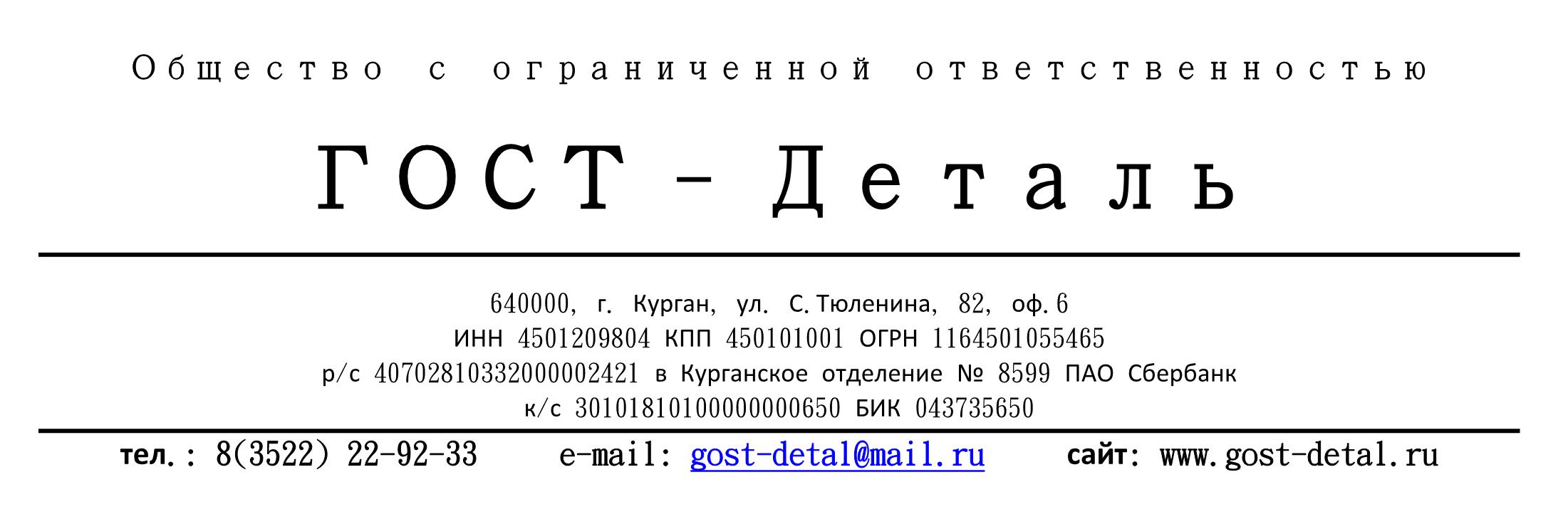 ПРУЖИНА СЖАТИЯТехническое задание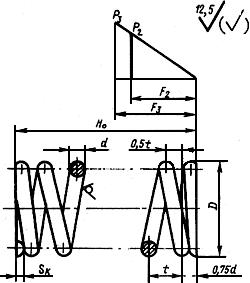 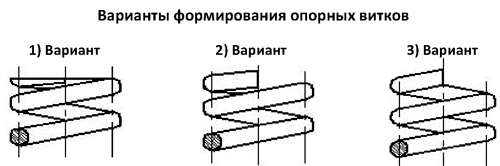 Наименование заказчика: _____________________________________Контактный телефон: ________________________________________Ответственное лицо: _________________________________________Данная информация защищена законом об авторском праве, все права принадлежат ООО «ГОСТ-Деталь» копирование и тиражирование и использование данного опросного листа запрещено законом об авторском праве.Наименование параметраЗначениеМатериал проволоки-Наружный диаметр пружины, мм. DДиаметр проволоки, мм. dЧисло рабочих витков nЧисло полных витковn1Вариант формирования опорных витков-Длинна пружины, мм. HoСила пружины при рабочей деформации, Н.F2Шаг пружины, мм.tПокрытие-Количество партии, шт. -